2.01 Pulse Sites  					Name _________________Handout						Date __________________Directions: Use this handout to label the pulse sites along with the Power Point presentation. Record the class discussion on the back of the handout. 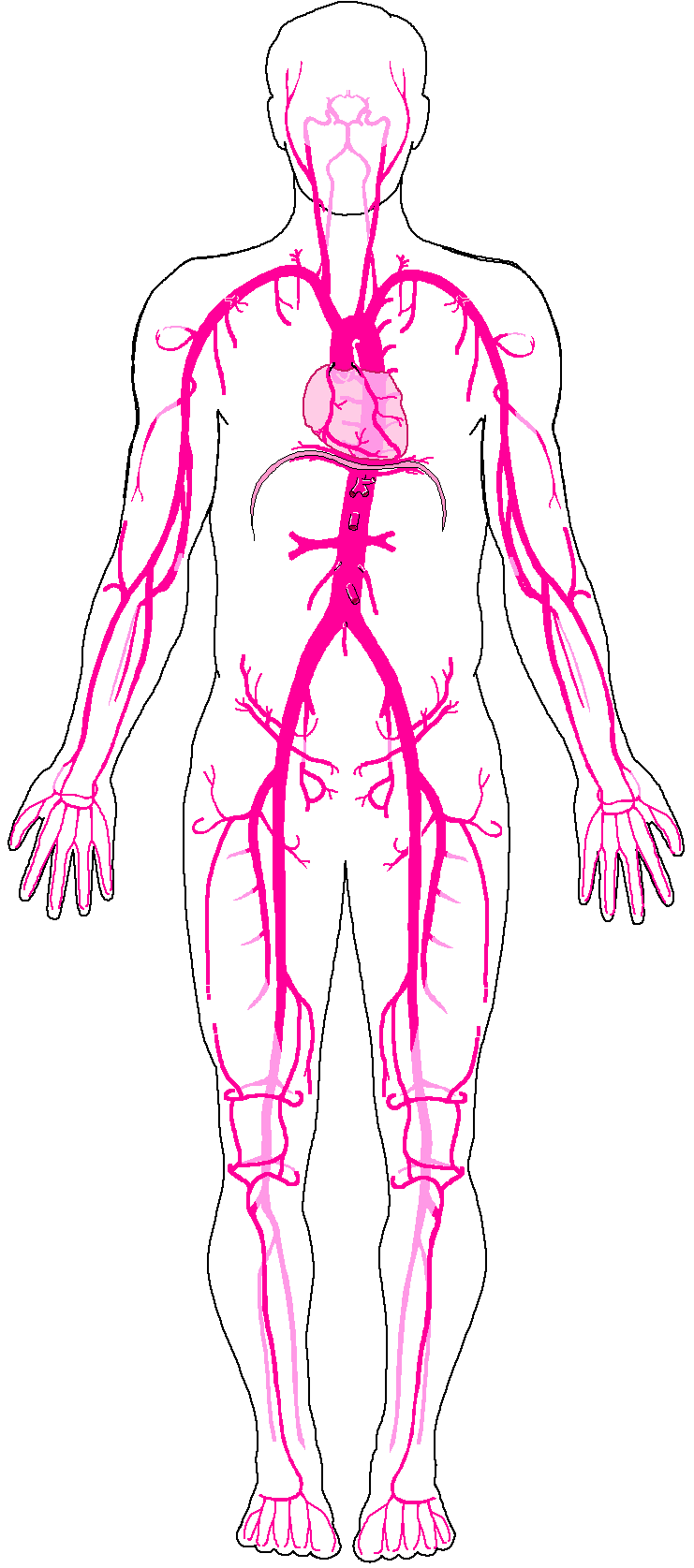 